Universidad Nacional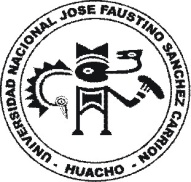 “José Faustino Sánchez Carrión”FACULTAD DE EDUCACIÓNSÍLABO DE ANTROPOLOGÍA EDUCATIVAINFORMACIÓN GENERAL:Departamento Académico	: Ciencias de la Educación y   Tecnología EducativaEscuela				: Educación Básica Científica   Humanística DualEspecialidad			: MFEI/BQYTAProfesora				: Mg. Rosa Maria Sota MaldonadoAsignatura			: Antropología EducativaPrerrequisito			: NingunoCódigo				: 303Área Curricular			: Formación General Horas				: 04 (T = 2) (P = 2)Créditos				: 03Ciclo – Semestre		: 2018 - ICorreo electrónico		: produccionescielo@hotmail.com Teléfono				: 995683422SUMILLA:Introducción al pensamiento antropológico. Enfoque antropológico y la Educación. Diversas corrientes antropológicas. Teoría de la cultura: concepto y problemas fundamentales. Antropología aplicada. Relaciones interétnicas en el Perú. La cultura y la interculturalidad en el espacio nacional. La problemática educativa. Relación entre educación, cultura y política educativa.OBJETIVOS O COMPETENCIAS GENERALES:Conocerán, comprenderán y analizarán la importancia del pensamiento antropológico.Conocerán y explicarán la teoría de Cultura y sus problemas fundamentales.Analizarán y comprenderán la aplicabilidad de la antropología.Conocerán y analizarán la cultura y la interculturalidad en el espacio nacional.CONTENIDOS CURRICULARES TRANSVERSALES:Camino a la acreditación.UNIDADES:INTRODUCCIÓN A LA ANTROPOLOGÍA:LA CULTURA COMO CIENCIA: LA ANTROPOLOGÍA:RAZA, ETNIA Y MIGRACIÓN:ANTROPOLOGÍA APLICADA, PROBLEMAS SOCIALES Y EDUCATIVOS:ESTRATEGIAS METODOLÓGICAS:RECURSOS, MEDIOS Y MATERIALES DIDÁCTICOS:Recursos Humanos: Alumnos y docente del curso.Medios Audiovisuales: TV., fumadora, cámara fotográfica, videoteca etc.Medios Impresos: Sílabo, Separatas, Lecturas seleccionadas, revistas textos sugeridos, papelógrafos.Medios Informáticos: Internet.Materiales: Pizarra. Plumones, Motas, Carpetas,  Papelotes,  Registros, Maquetas.METODOLOGÍA DE EVALUACIÓN:Para la evaluación de la parte teórico - práctico.Evaluación escrita	:	Prueba escrita, individuales o grupales, práctica calificada de aula.Evaluación oral	:	Pruebas orales, exposiciones y discusiones.Para la evaluación mediante trabajos académicos y/o aplicativosPrácticas calificadas con guías de observación e informe.Trabajos monográficos.Trabajos de campo con guía de observación e informe.Viajes de estudios con guía de estudios e informe.Otros trabajos académicos.SISTEMAS DE EVALUACIÓN:Comprende dos exámenes parciales; el primero en la octava semana de iniciadas las clases y el segundo al finalizar el semestre; además se considera los trabajos académicos aplicativos a la mitad y al finalizar f\ periodo lectivo como tercera nota.El primero de notas es el siguiente:1. (P1) (0.35) promedio			2. (P2) (0.35) promedio3. (P3) (0.30) con un decimal.REQUISITOS DE APROBACIÓN:Asistencia obligatoria al 100% de clases. Las inasistencias se justificarán hasta el 30% con documentos sustentatorios.Participar en las evaluaciones escritas parciales.Presentar trabajos grupales e individuales.Participar en los debates en clase.Participar en viajes de estudios.BIBLIOGRAFÍA GENERAL: CAROL EMBER. (1997) “Antropología Cultural “Octava Edición. Prentice Hall.BEALS Y HOIJER. (1989) “Introducción a la Antropología” Editorial Aguilar.LLOBERA, José (1980) “La Antropología como ciencia”, Editorial Anagrama.ANTON Ralph. (1989) “Estudio del Hombre” editorial F.C.E. México. FUKUMOTO SATO, Mary, (1990) “Antropología Educativa” Editorial U.N.J.F.S.C. Huacho SILVA SANTISTEBAN. (1990) “Antropología, Conceptos y Nociones Generales” Univ. de Lima. MANRIQUE, Nelson  (1997) “Etnicidad y Racismo” Editorial Mosca Azul Lima.PONCE ANIBAL. (1990) “Educación y Lucha de Clases” Ediciones Populares. Lima.TAREAS. (1992) “Retos y propuestas a los problemas educativos Edit. Tarea. Lima – Perú.VARIOS (1980) “Antropología Práctica de la Pedagogía” Editorial Planeta España. RAMUNNI DIAZ, O (2007) Antropología Cultural. Editorial UIGV. Lima – Perú.Nota: El viaje de estudios programado en la semana Nº 12, está condicionado a las circunstancias académico – administrativo de la universidad y facultad.   Huacho, Abril del 2018____________________________________Mg. Rosa María Sota MaldonadoCAPACIDADESCONTENIDOSSEMANASESIONESConoce y analiza a la antropología como ciencia.¿Qué es la antropología?11 y 2Conoce y comprende el porqué de la curiosidad antropológica.La curiosidad antropológica. 23 y 4Conoce y comprende los diferentes campos de la antropología. Campo de la antropología35 y 6Conoce, analiza y relaciona la importancia de la utilidad de la antropología.Utilidad de la antropología47 y 8BIBLIOGRAFIA: Silva Santisteban (1990) Antropología: Conceptos y Nociones Generales. Edit. Univ. LimaBIBLIOGRAFIA: Silva Santisteban (1990) Antropología: Conceptos y Nociones Generales. Edit. Univ. LimaBIBLIOGRAFIA: Silva Santisteban (1990) Antropología: Conceptos y Nociones Generales. Edit. Univ. LimaBIBLIOGRAFIA: Silva Santisteban (1990) Antropología: Conceptos y Nociones Generales. Edit. Univ. LimaCAPACIDADESCONTENIDOSSEMANASEMANASESIONESConoce y analiza las definiciones de la cultura2.1.	¿Qué es la cultura? 559 y 10Analiza a la sociedad y a la cultura por sus componentes2.2. 	Los componentes de la cultura 6611 y 12Conoce, comprende y explica la diversidad cultural. Parte I2.3. 	Diversidad cultural: Muchos estilos de vida en un solo mundo7713 y 14Conoce, comprende y explica la diversidad cultural. Parte II2.4. 	Diversidad cultural: Muchos estilos de vida en un solo mundo8815 y 16BIBLIOGRAFIA: Ramunni Díaz, Orazio (2007) Antropología Cultural. Editorial UIGV. Lima – Perú.BIBLIOGRAFIA: Ramunni Díaz, Orazio (2007) Antropología Cultural. Editorial UIGV. Lima – Perú.BIBLIOGRAFIA: Ramunni Díaz, Orazio (2007) Antropología Cultural. Editorial UIGV. Lima – Perú.BIBLIOGRAFIA: Ramunni Díaz, Orazio (2007) Antropología Cultural. Editorial UIGV. Lima – Perú.BIBLIOGRAFIA: Ramunni Díaz, Orazio (2007) Antropología Cultural. Editorial UIGV. Lima – Perú.EVALUACIÓN PARCIALEVALUACIÓN PARCIALEVALUACIÓN PARCIAL21/5/201221/5/2012CAPACIDADESCONTENIDOSSEMANASESIONESConoce y comprende el significado de raza étnica y migración3.1.	Significado social de raza, etnia y migración.917 y 18Conoce y analiza el contenido de los prejuicios.  3.2. 	Prejuicios1019 y 20Conoce y analiza el significado de la discriminación.   3.3. 	Discriminación 1121 y 22Conoce, comprende y analizan los problemas sociales educativos. 3.4. 	Mayorías y minorías: pautas de interacción.	* Viaje de estudios1223 y 24BIBLIOGRAFIA: Ramunni Díaz, Orazio (2007) Antropología Cultural. Editorial UIGV. Lima – Perú BIBLIOGRAFIA: Ramunni Díaz, Orazio (2007) Antropología Cultural. Editorial UIGV. Lima – Perú BIBLIOGRAFIA: Ramunni Díaz, Orazio (2007) Antropología Cultural. Editorial UIGV. Lima – Perú BIBLIOGRAFIA: Ramunni Díaz, Orazio (2007) Antropología Cultural. Editorial UIGV. Lima – Perú CAPACIDADESCONTENIDOSSEMANASEMANASESIONESIdentifica los factores psicológicos y sexuales en la sociedad humana4.1.	Antropología aplicada y práctica, problemática educativa.131325 y 26Conocen, comprenden y analizarán los problemas sociales educativos. Parte I  4.2. 	Problemas sociales y globales: investigación básica y posibles soluciones educativas.141427 y 28Conocen, comprenden y analizarán los problemas sociales educativos. Parte II  4.3. 	Problemas sociales y globales: investigación básica y posibles soluciones educativas.151529 y 30Conoce y analiza la importancia de la aplicabilidad de la antropología en la educación.4.4. 	Factores psicológicos y sexuales de la sociedad humana161631 y 32BIBLIOGRAFIA: Ramunni Díaz, Orazio (2007) Antropología Cultural. Editorial UIGV. Lima – Perú.Manrique Nelson (1997) Etnicidad y Racismo. Editorial Mosca Azul. Lima – Perú.  BIBLIOGRAFIA: Ramunni Díaz, Orazio (2007) Antropología Cultural. Editorial UIGV. Lima – Perú.Manrique Nelson (1997) Etnicidad y Racismo. Editorial Mosca Azul. Lima – Perú.  BIBLIOGRAFIA: Ramunni Díaz, Orazio (2007) Antropología Cultural. Editorial UIGV. Lima – Perú.Manrique Nelson (1997) Etnicidad y Racismo. Editorial Mosca Azul. Lima – Perú.  BIBLIOGRAFIA: Ramunni Díaz, Orazio (2007) Antropología Cultural. Editorial UIGV. Lima – Perú.Manrique Nelson (1997) Etnicidad y Racismo. Editorial Mosca Azul. Lima – Perú.  BIBLIOGRAFIA: Ramunni Díaz, Orazio (2007) Antropología Cultural. Editorial UIGV. Lima – Perú.Manrique Nelson (1997) Etnicidad y Racismo. Editorial Mosca Azul. Lima – Perú.  EVALUACIÓN FINALEVALUACIÓN FINALEVALUACIÓN FINAL16/7/201216/7/2012COGNITIVASAPLICATIVASFORMATIVASConferencia MagistralEnseñanza en grupoExposiciones temáticasDiálogo y discusiónOrganizadores visuales: como mapas conceptuales, mapas mentales, redes semánticas, etc.Trabajo dirigido.Lectura Analítica.Dinámicas grupales.Discusión dirigida.Exposiciones temáticasMetacognición, autoevaluación.Actitud crítica.Juicios de valorParticipación creativaReflexiónAutorregulación.Autoevaluación